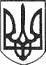 РЕШЕТИЛІВСЬКА МІСЬКА РАДАПОЛТАВСЬКОЇ ОБЛАСТІ(двадцять сьома позачергова сесія восьмого скликання)  РІШЕННЯ18 листопада 2022 року                                                                     № 1200-27-VІІIПро затвердження Падуна А.О.на посаду старости Покровськогостаростинського округу	Керуючись ст. 541 Закону України ,,Про місцеве самоврядування в Україні”, рішеннями Решетилівської міської ради від 22.10.2021 № 754-13-VIIІ „Про утворення старостинських округів Решетилівської міської територіальної громади”, від 22.10.2021 № 755-13-VІII „Про затвердження Порядку проведення громадського обговорення кандидатури старости у старостинських округах Решетилівської міської територіальної громади”, розпорядженням Решетилівського міського голови від 26.01.2022 № 18 „Про проведення громадського обговорення кандидатури старости Покровського старостинського округу”, розглянувши пропозицію Решетилівського міського голови Дядюнової О.А., протокол засідання робочої групи щодо громадського обговорення (опитування) кандидатури старости у Покровському старостинському окрузі Решетилівської міської територіальної громади            від 17.02.2022 № 4, враховуючи результати громадського обговорення, Решетилівська міська радаВИРІШИЛА:1. Затвердити ПАДУНА Андрія Олександровича з 01 грудня 2022 року на посаду старости Покровського старостинського округу на строк повноважень Решетилівської міської ради VIII скликання.	2. Зберегти за Падуном А.О. раніше присвоєний 11 ранг посадової особи місцевого самоврядування в межах п’ятої категорії посад.Міський голова								О.А. Дядюнова